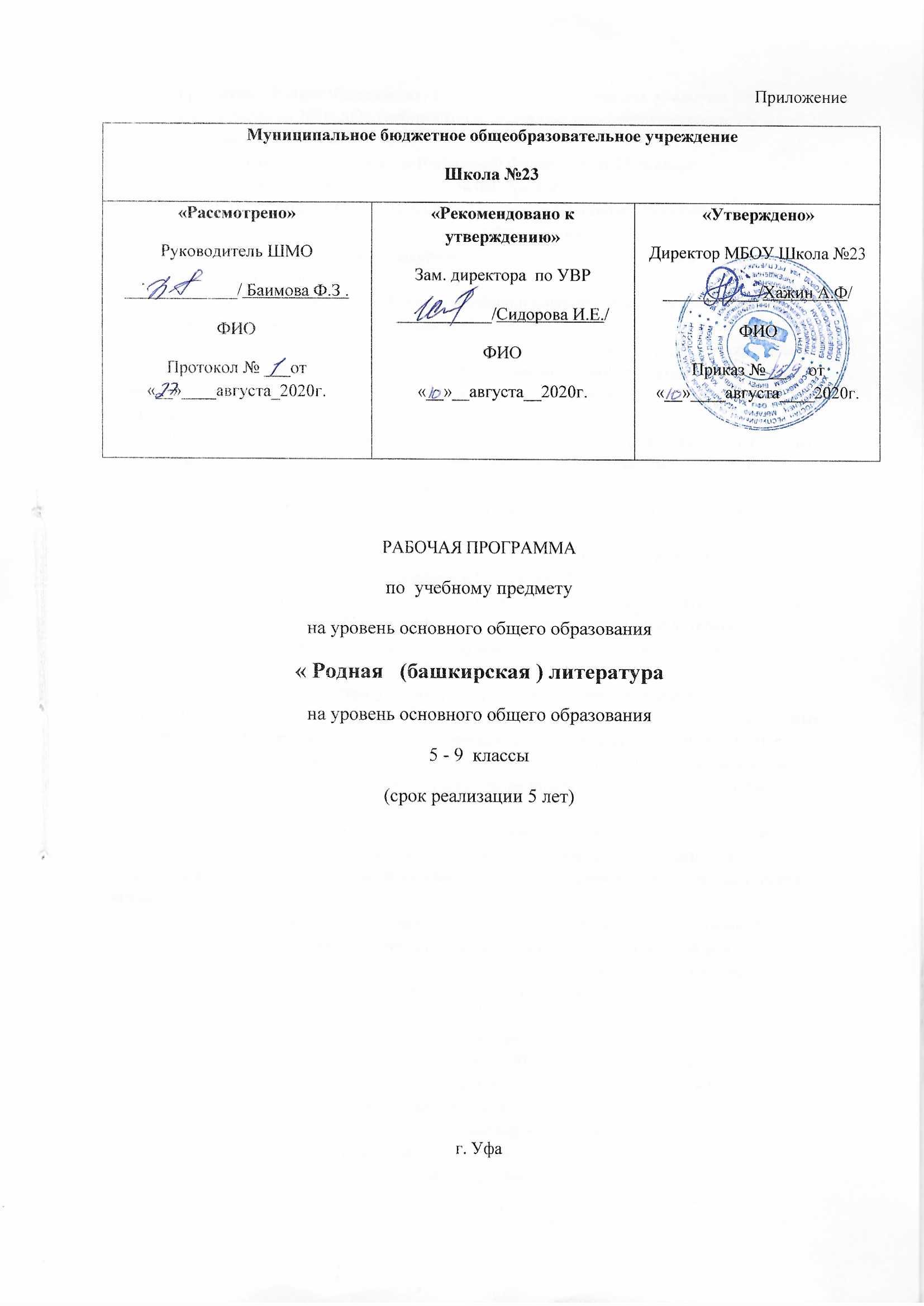 Рабочая программа «Родная (башкирская) литература» разработана для  учащихся 5-9 классов МБОУ «Школа №23» на 2020/2021 учебный год и составлена в соответствии со следующими нормативно-правовыми документами:- статьей 14 (п.1,4) Федерального Закона Российской Федерации от 29 декабря2012 г. №373-ФЗ «Об образовании в Российской Федерации»;- статьей 9 (п.1,2,3,), статьей 10 (п.1) Закона Российской Федерации от 25 октября1991 года №1807-1 «О языках народов Российской Федерации»;- статьей 6 (п.3) Закона Республики Башкортостан от 1 июля 2013 года №696-з "Об образовании в Республике Башкортостан";- статьей 8 (п.1,2,3,4), статьей 9 (п.1) Закона Республики Башкортостан «О языках народов Республики Башкортостан»; (с изменениями на 28 марта 2014г.);- приказом Минобрнауки РФ от 30.08.2013г. №1015 «Об утверждении порядка организации и осуществления образовательной деятельности по основным общеобразовательным программам – образовательным программам начального общего, основного общего и среднего общего образования»;- пунктом 18.3.1 федерального государственного образовательного стандарта основного общего образования, утвержденного приказом Министерства образования и науки Российской Федерации №1897 от 17 декабря 2010 года (с изменениями на 31.12.2016 г.);- с письмом Министерства образования Республики Башкортостан от 19.07.2017 г. (исх. №13-05/131);- Федеральным Законом от 03.08.2018 №273-ФЗ «О внесении изменений в статьи11 и 14 Федерального Закона «Об образовании в Российской Федерации». «Родная (башкирская) литература» формирует навык чтения и умение работать с текстом на родном башкирском языке, пробуждает интерес к чтению художественной литературы и способствует общему развитию учащихся, его духовно-нравственному и эстетическому воспитанию.Курс «Родная (башкирская) литература» направлен на достижение следующих целей:— овладение осознанным, правильным, беглым и выразительным чтением на башкирском языке; совершенствование всех видов речевой деятельности, обеспечивающих умение работать с разными видами текстов; развитие интереса к чтению и книге на родном башкирском языке; формирование читательского кругозора и приобретение опыта в выборе книг и самостоятельной читательской деятельности;— развитие художественно-творческих и познавательных способностей, эмоциональной отзывчивости при чтении художественных произведений; формирование эстетического отношения к слову и умения понимать художественное произведение на родном башкирском языке;— обогащение нравственного опыта младших школьников средствами художественной литературы; формирование нравственных представлений о добре, дружбе, правде и ответственности; воспитание интереса и уважения к родному башкирскому языку, также культуре народов многонациональной России и Республики Башкортостан.Описание места учебного предметаСогласно учебному плану МБОУ «Школа №23» на 2020/2021 учебный год «Родная(башкирская) литература» изучается в 6-9  классах в количестве 0,5 часов в неделю, 17 часов в год. Программа составлена в соответствии с примерной образовательной программой по предмету «Родной башкирский язык и литература» для учащихся V– XI классов общеобразовательных организаций с русским языком обучения. Составители:Хажин В.И., Вильданов А.Х., Аккужина Ф.А. – Уфа: Китап, 2017Пояснительная записка.Рабочая программа по литературному чтению на родном (башкирском) языке разработана на основе нормативных документов: - Федерального Закона Российской Федерации от 29 декабря 2012г. № 273-ФЗ «Об образовании в Российской Федерации»; - Закона Российской Федерации от 25 октября 1991г. № 1807-1 «О языках народов Российской Федерации»;- основной образовательной программы начального общего образования МБОУ «Школа №23» городского округа город Уфа Республики Башкортостан, в соответствии с требованиями Федерального государственного образовательного стандарта основного общего образования;Цель программы: - формирование первоначальных представлений о единстве языкового и культурного пространства России, о языке как основе национального самосознания. - развитие диалогической и монологической устной. - развитие коммуникативных умений. - развитие нравственных и эстетических чувств. - развитие способностей к творческой деятельности. Задачи программы: - развитие речи, мышления, воображения школьников, умения выбирать средства языка в соответствии с целями, задачами и условиями общения; - формирование навыков культуры речи во всех её проявлениях, умений правильно читать, участвовать в диалоге, составлять несложные устные монологические высказывания; - воспитание позитивного эмоционально-ценностного отношения к русскому языку, чувства сопричастности к сохранению его уникальности и чистоты; - пробуждение познавательного интереса к языку, стремления совершенствовать свою речь.1. Планируемые результаты освоения учебного предметаЛичностные, метапредметные и предметные результаты в 5 классеВ 5 классе личностными результатами изучения предмета «Родная (башкирская) литература» являются следующие умения и качества:- восприятие родной литературы как национального явления;– чувство прекрасного – умение чувствовать красоту и выразительность речи, стремиться к совершенствованию собственной речи;– любовь и уважение к Отечеству, его языку, культуре;– устойчивый познавательный интерес к чтению, к ведению диалога с автором текста;– ориентация в системе моральных норм и ценностей;– эмоционально положительное принятие своей этнической идентичности; уважение и принятие других народов России и мира, межэтническая толерантность; – потребность в самовыражении через слово;– устойчивый познавательный интерес, потребность в чтении.Метапредметные результатыРегулятивные УУД:– самостоятельно формулировать проблему (тему) и цели урока; способность к целеполаганию, включая постановку новых целей;– самостоятельно анализировать условия и пути достижения цели;– самостоятельно составлять план решения учебной проблемы;– работать по плану, сверяя свои действия с целью, прогнозировать, корректировать свою деятельность;– в диалоге с учителем вырабатывать критерии оценки и определять степень успешности своей работы и работы других в соответствии с этими критериями.Познавательные УУД:– самостоятельно вычитывать все виды текстовой информации: фактуальную, подтекстовую, концептуальную; адекватно понимать основную и дополнительную информацию текста, воспринятого на слух;– пользоваться разными видами чтения: изучающим, просмотровым, ознакомительным;– извлекать информацию, представленную в разных формах (сплошной текст; несплошной текст – иллюстрация, таблица, схема);– владеть различными видами аудирования (выборочным, ознакомительным, детальным);– перерабатывать и преобразовывать информацию из одной формы в другую (составлять план, таблицу, схему);– пользоваться словарями, справочниками;– осуществлять анализ и синтез;– устанавливать причинно-следственные связи;– строить рассуждения.Средством развития познавательных УУД служат тексты учебника и его методический аппарат; технология продуктивного чтения.Коммуникативные УУД:– осознавать важность коммуникативных умений в жизни человека;– оформлять свои мысли в устной и письменной форме с учётом речевой ситуации; создавать тексты различного типа, стиля, жанра;– оценивать и редактировать устное и письменное речевое высказывание;– адекватно использовать речевые средства для решения различных коммуникативных задач; владеть монологической и диалогической формами речи, различными видами монолога и диалога;– высказывать и обосновывать свою точку зрения;– слушать и слышать других, пытаться принимать иную точку зрения, быть готовым корректировать свою точку зрения;– излагать содержание прочитанного (прослушанного) текста подробно, сжато, выборочно;– выступать перед аудиторией сверстников с сообщениями.Предметные результаты:
• понимание ключевых проблем изученных произведений башкирского фольклора, башкирских писателей;
• понимание связи литературных произведений с эпохой их написания, выявление заложенных в них вневременных, непреходящих нравственных ценностей и их современного звучания;
• умение анализировать литературное произведение: определять его принадлежность к одному из литературных родов и жанров; понимать и формулировать тему, идею, нравственный пафос литературного произведения, характеризовать его героев, сопоставлять героев одного или нескольких произведений; 
• определение в произведении элементов сюжета, композиции, изобразительно-выразительных средств языка, понимание их роли в раскрытии идейно-художественного содержания произведения (элементы филологического анализа);
• приобщение к духовно-нравственным ценностям родной (башкирской) литературы и культуры, сопоставление их с духовно-нравственными ценностями других народов;
• формулирование собственного отношения к произведениям родной (башкирской) литературы, их оценка; 
• понимание авторской позиции и свое отношение к ней;
• восприятие на слух литературных произведений разных жанров, осмысленное чтение и адекватное восприятие; 
• умение пересказывать прозаические произведения или их отрывки с использованием образных средств родного языка и цитат из текста; отвечать на вопросы по прослушанному или прочитанному тексту; создавать устные монологические высказывания разного типа; уметь вести диалог;
• понимание родного слова в его эстетической функции, роли изобразительно-выразительных языковых средств в создании художественных образов литературных произведений.Личностные, метапредметные и предметные результаты в 6 классеВ 6 классе личностными результатами изучения предмета «Родная (башкирская) литература» являются следующие умения и качества:​ восприятие родной литературы как национального явления;​ воспитание российской гражданской идентичности: патриотизма, любви и уважения к отечетву, чувства гордости за свою Родину, прошлое и настоящее нашего народа, совершенствование духовно-нравственных качеств личности, воспитание чувства любви к многонациональному Отечеству, уважительного отношения к башкирской литературе, к культурам других народов;​ формирование ответственного отношения к учению, готовности и способности обучающихся к саморазвитию и самообразованию на основе мотивации к обучению и познанию;​ формирование осознанного, уважительного и доброжелательного отношения к другому человеку, его мнению;​ формирование нравственных чувств и нравственного поведения, осознанного и ответственного отношения к своим поступкам;​ формирование коммуникативной компетентности в общении и сотрудничестве со сверстниками, со старшими и младшими в процессе разных видов деятельности;​ развитие эстетического самосознания через освоение художественного наследия башкирского народа.
Метапредметные результатыРегулятивные УУД:​  формировать способности принимать и сохранять цели и задачи учебной деятельности, поиска средств её осуществления в процессе чтения и изучения литературного произведения; умение  понимать проблему, выдвигать гипотезу, структурировать материал, подбирать аргументы для подтверждения собственной позиции, выделять причинно-следственные связи в устных и письменных высказываниях, формулировать выводы;​ формировать готовность к самостоятельному планированию и осуществлению учебной деятельности, построению индивидуальной образовательной траектории;​ формировать умения по освоению способов решения поисковых и творческих задач в процессе учебной деятельности при изучении курса литературы;​ формировать умения планировать, контролировать и оценивать учебные действия в соответствии с поставленной задачей и условиями её реализации; определять наиболее эффективные способы достижения результата;​ формировать умения понимать причины успеха/неуспеха учебной деятельности и способности конструктивно действовать даже в ситуациях неуспеха;​ формировать умение определять общую цель и пути её достижения, умение договариваться о распределении функций и ролей в совместной деятельности; осуществлять взаимный контроль в совместной деятельности, адекватно оценивать собственное поведение и поведение окружающих;​ развивать интерес к исследовательской и проектной деятельности в процессе изучения курса, в том числе для реализации личных притязаний и потребностей;​  развивать умение осваивать разнообразные формы познавательной и личностной рефлексии.Познавательные УУД:​ формировать умение использовать различные способы поиска (в справочных источниках и открытом учебном информационном пространстве сети Интернет) в соответствии с коммуникативными и познавательными задачами и технологиями учебного предмета «Родная литература»;​ самостоятельно вычитывать все виды текстовой информации: фактуальную, подтекстовую, концептуальную; адекватно понимать основную и дополнительную информацию текста, воспринятого на слух;​ пользоваться разными видами чтения: изучающим, просмотровым, ознакомительным;​ перерабатывать и преобразовывать информацию из одной формы в другую (составлять план, таблицу, схему);​  пользоваться словарями, справочниками;​ совершенствовать владение базовыми предметными и межпредметными понятиями, отражающими существенные связи и отношения внутри литературных текстов, между литературными текстами и другими видами искусств (музыка, живопись, театр, кино);Коммуникативные УУД:​ формировать умение активно использовать речевые средства и средства информационных и коммуникационных технологий для решения коммуникативных и познавательных задач;​ развивать умения осознанно строить речевое высказывание в соответствии с задачами коммуникации и составлять тексты в устной и письменной формах
развивать готовность слушать собеседника и вести диалог, готовность признавать возможность существования различных точек зрения и права каждого иметь свою; излагать своё мнение и аргументировать свою точку зрения и оценку событий при чтении и обсуждении художественных произведений;​ излагать содержание прочитанного (прослушанного) текста подробно, сжато, выборочно;​ устно и письменно выражать свою мысль (на уровне предложений, текстов).Предметные результаты:
• понимание ключевых проблем изученных произведений башкирского фольклора, башкирских писателей;
• понимание связи литературных произведений с эпохой их написания, выявление заложенных в них вневременных, непреходящих нравственных ценностей и их современного звучания;
• умение анализировать литературное произведение: определять его принадлежность к одному из литературных родов и жанров; понимать и формулировать тему, идею, нравственный пафос литературного произведения, характеризовать его героев, сопоставлять героев одного или нескольких произведений; 
• определение в произведении элементов сюжета, композиции, изобразительно-выразительных средств языка, понимание их роли в раскрытии идейно-художественного содержания произведения (элементы филологического анализа);
• владение элементарной литературоведческой терминологией при анализе литературного произведения;
• приобщение к духовно-нравственным ценностям родной (башкирской) литературы и культуры, сопоставление их с духовно-нравственными ценностями других народов;
• формулирование собственного отношения к произведениям родной (башкирской) литературы, их оценка; 
• собственная интерпретация (в отдельных случаях) изученных литературных произведений;
• понимание авторской позиции и свое отношение к ней;
• восприятие на слух литературных произведений разных жанров, осмысленное чтение и адекватное восприятие; 
• умение пересказывать прозаические произведения или их отрывки с использованием образных средств родного языка и цитат из текста; отвечать на вопросы по прослушанному или прочитанному тексту; создавать устные монологические высказывания разного типа; уметь вести диалог;
• понимание образной природы литературы как явления словесного искусства; эстетическое восприятие произведений литературы; формирование эстетического вкуса;
• понимание родного слова в его эстетической функции, роли изобразительно-выразительных языковых средств в создании художественных образов литературных произведений.Личностные, метапредметные и предметные результаты в 7 классеВ 7 классе личностными результатами изучения предмета «Родная (башкирская) литература» являются следующие умения и качества:​ восприятие родной (башкирской) литературы как национального явления;​ формировать мотивацию школьников к процессу изучения родной (башкирской) литературы как одного из учебных предметов, необходимых для самопознания, своего дальнейшего развития и успешного обучения;​  формировать понимание значимости родной (башкирской) литературы как явления национальной и мировой культуры, важного средства сохранения и передачи нравственных ценностей и традиций;​ формировать интерес, уважение и любовь родной (башкирской) к литературе;​ формировать в процессе чтения нравственно развитую личность, любящую свою семью, свою Родину, обладающую высокой культурой общения;​ совершенствовать ценностно-смысловые представления о человеке и мире в процессе чтения;​ развивать потребности в самопознании и самосовершенствовании в процессе чтения и характеристики (анализа) текста;​ формировать в процессе чтения основы гражданской идентичности;​ формировать готовность к получению новых знаний, их применению и преобразованию;​ развивать эстетические чувства и художественный вкус на основе знакомства с родной (башкирской) литературой;​  развивать морально-этические представления, доброжелательность и эмоционально-нравственную отзывчивость, понимание и сопереживание чувствам других людей;​ развивать личную ответственность за свои поступки в процессе чтения и при сопоставлении образов и персонажей из прочитанного произведения с собственным опытом;​ развивать и углублять восприятие литературы как особого вида искусства, умение соотносить его с другими видами искусства.Метапредметные результатыРегулятивные УУД:- формировать способности принимать и сохранять цели и задачи учебной деятельности, поиска средств ее осуществления в процессе чтения и изучения литературного произведения;— формировать умения по освоению способов решения поисковых и творческих задач в процессе учебной деятельности при изучении курса литературы;— формировать умения планировать, контролировать и оценивать учебные действия в соответствии с поставленной задачей и условиями ее реализации; определять наиболее эффективные способы достижения результата;— развивать умение осваивать разнообразные формы познавательной и личностной рефлексии;- формировать готовность к самостоятельному планированию и осуществлению учебной деятельности, построению индивидуальной образовательной траектории;Познавательные УУД:-формировать умение работать с учебником;- формировать умение использовать различные способы поиска (в справочных источниках и открытом учебном информационном пространстве сети Интернет) в соответствии с коммуникативными и познавательными задачами и технологиями учебного предмета «Родная (башкирская) литература»;- совершенствовать владение базовыми предметными и межпредметными понятиями, отражающими существенные связи и отношения внутри литературных текстов, между литературными текстами и другими видами искусств (музыка, живопись, театр, кино);— развивать интерес к исследовательской и проектной деятельности в процессе изучения курса, в том числе для реализации личных притязаний и потребностей.Коммуникативные УУД:- развивать готовность слушать собеседника и вести диалог, готовность признавать возможность существования различных точек зрения и права каждого иметь свою; излагать свое мнение и аргументировать свою точку зрения и оценку событий при чтении и обсуждении художественных произведений;- развивать умения осознанно строить речевое высказывание в соответствии с задачами коммуникации и составлять тексты в устной и письменной формах;- формировать умение активно использовать речевые средства и средства информационных и коммуникационных технологий для решения коммуникативных и познавательных задач;устно и письменно выражать свою мысль (на уровне предложений, текстов).Предметные результаты:
• понимание ключевых проблем изученных произведений башкирского фольклора, башкирских писателей;
• понимание связи литературных произведений с эпохой их написания, выявление заложенных в них вневременных, непреходящих нравственных ценностей и их современного звучания;
воспитывать творческую личность путем приобщения к литературе как искусству слова;— совершенствовать умения читать правильно и осознанно, вслух и про себя; пересказывать текст различными способами (полный, выборочный, краткий);— способствовать совершенствованию читательского опыта;— совершенствовать мотивации к систематическому, системному, инициативному, в том числе досуговому, чтению;— совершенствовать умения пользоваться библиотечными фондами (нахождение нужной книги по теме урока; для досугового чтения; для выполнения творческих работ и т.д.);— развивать интерес к творчеству;— развивать умение характеризовать художественные и научно-популярные тексты;— развивать навыки характеристики (в 5—6 классах) и анализа (в 7—9 классах) текстов различных стилей и жанров в соответствии с целями и задачами на уроках литературы различных типов;— развивать умения пользоваться монологической, диалогической, устной и письменной речью, составлять отзыв о прочитанном, краткую аннотацию о книге; создавать творческие работы различных типов и жанров;— формировать умения нахождения родовых и жанровых особенностей различных видов текстов;— формировать умения по применению литературоведческих понятий для характеристики (анализа) текста или нескольких произведений.Личностные, метапредметные и предметные результаты в 8 классеВ 8 классе личностными результатами изучения предмета «Родная (башкирская) литература» являются следующие умения и качества:- восприятие родной (башкирской) литературы как национального явления;- совершенствование духовно-нравственных качеств личности, воспитание чувства любви к многонациональному Отечеству, уважительного отношения к родной (башкирской) литературе, к культурам других народов;- применять знания, полученные на уроках родной литературы, в повседневной жизни.- воспитание российской гражданской идентичности: патриотизма, уважения к Отечеству; осознание своей этнической принадлежности, знание истории, языка, культуры своего народа,своего края;;- формирование ответственного отношения к учению, готовности и способности обучающихся к саморазвитию и самообразованию на основе мотивации к обучению и познанию,осознанному выбору и построению дальнейшей индивидуальной траекторииобразования на базе ориентировки в мире профессий и профессиональных предпочтений, с учётом устойчивых познавательных интересов, а также на основе формирования уважительного отношения к труду;- формирование осознанного, уважительного и доброжелательного отношения к другому человеку,к его мнению, мировоззрению, культуре, языку, вере,гражданской позиции, к истории, культуре, религии, традициям, языкам, ценностям народов России; готовности и способности вести диалог с другими людьми и достигать в нём взаимопонимания;- освоение социальных норм, правил поведения, ролей и форм социальной жизни в группах и сообществах, включая взрослые и социальные сообщества; Метапредметные результатыРегулятивные УУД:- умение с помощью учителя определять цель урока;- умение самостоятельно организовывать собственную деятельность, оценивать ее, определять сферу своих интересов;- умение самостоятельно определять цели своего обучения, ставить и формулировать для себя новые задачи в учёбе и познавательной деятельности, развивать мотивы и интересы своей познавательной деятельности;- умение  самостоятельно планировать пути  достижения целей,  в том числе альтернативные,  осознанно выбирать  наиболее эффективные способы решения учебных и познавательных задач;- умение соотносить свои действия с планируемыми результатами, осуществлять контроль своей деятельности в процессе достижения результата, определять способы действий в рамках предложенных условий и требований, корректировать свои действия в соответствии с изменяющейся ситуацией владение основами самоконтроля, самооценки, принятия решений и осуществления осознанного выбора в учебной и познавательной деятельности;- умение оценивать правильность выполнения учебной задачи,  собственные возможности её решения.Познавательные УУД:- умение работать с разными источниками информации, находить ее, анализировать, использовать в самостоятельной деятельности;- формирование и развитие компетентности в области использования информационно-коммуникационных технологий;- умение создавать, применять и преобразовывать знаки и символы, модели и схемы для решения учебных и познавательных задач;- умение работать с учебником (различение условных обозначений).Коммуникативные УУД:- умение осознанно использовать речевые средства в соответствии с задачей коммуникации для выражения своих чувств, мыслей и потребностей;планирования и регуляции своей деятельности;-  владение устной и письменной речью, монологической контекстной речью; формулировать, аргументировать и отстаивать своё мнение;- умение слушать, понимать речь чужую речь, определять тему текста, находить ключевые слова;- умение давать краткие и развернутые ответы на вопросы;- выразительное чтение текста, пересказ.Предметные результаты:
• понимание ключевых проблем изученных произведений башкирского фольклора, башкирских писателей;
• понимание связи литературных произведений с эпохой их написания, выявление заложенных в них вневременных, непреходящих нравственных ценностей и их современного звучания;
• умение анализировать литературное произведение: определять его принадлежность к одному из литературных родов и жанров; понимать и формулировать тему, идею, нравственный пафос литературного произведения, характеризовать его героев, сопоставлять героев одного или нескольких произведений; 
• определение в произведении элементов сюжета, композиции, изобразительно-выразительных средств языка, понимание их роли в раскрытии идейно-художественного содержания произведения (элементы филологического анализа);
• владение элементарной литературоведческой терминологией при анализе литературного произведения;
• приобщение к духовно-нравственным ценностям родной (башкирской) литературы и культуры, сопоставление их с духовно-нравственными ценностями других народов;
• формулирование собственного отношения к произведениям родной (башкирской) литературы, их оценка; 
• собственная интерпретация (в отдельных случаях) изученных литературных произведений;
• понимание авторской позиции и свое отношение к ней;
• восприятие на слух литературных произведений разных жанров, осмысленное чтение и адекватное восприятие; 
• умение пересказывать прозаические произведения или их отрывки с использованием образных средств родного языка и цитат из текста; отвечать на вопросы по прослушанному или прочитанному тексту; создавать устные монологические высказывания разного типа; уметь вести диалог;
• понимание образной природы родной литературы как явления словесного искусства; эстетическое восприятие произведений литературы; формирование эстетического вкуса;
• понимание родного слова в его эстетической функции, роли изобразительно-выразительных языковых средств в создании художественных образов литературных произведений.Личностные, метапредметные и предметные результаты в 9 классеВ 9 классе личностными результатами изучения предмета «Родная литература» являются следующие умения и качества:​ формирование чувства гордости за свою Родину, её историю, становление гуманистических и демократических ценностных ориентации многонационального Башкортостана;​ формирование средствами литературных произведений целостного взгляда на мир в единстве и разнообразии природы, народов, культур и религий;​ воспитание художественно -эстетического вкуса, эстетических потребностей,ценностей и чувств на основе опыта слушания и заучивания наизусть произведенийхудожественной литературы;​ развитие этических чувств, доброжелательности и эмоционально-нравственной отзывчивости, понимания и сопереживания чувствам других людей;​ формирование уважительного отношения к иному мнению, истории и культуре других народов, выработка умения терпимо относиться к людям иной национальной принадлежности;​ принятие и освоение социальной роли обучающегося, развитие мотивов учебной деятельности и формирование личностного смысла учения;​ развитие самостоятельности и личной ответственности за свои поступки на основе представлений о нравственных нормах общения;​ развитие навыков сотрудничества с взрослыми и сверстниками в разныхсоциальных ситуациях, умения избегать конфликтов и находить выходы из спорныхситуаций, умения сравнивать поступки героев литературных произведений со своимисобственными поступками, осмысливать поступки героев;​ наличие мотивации к творческому труду и бережному отношению кматериальным и духовным ценностям, формирование установки на безопасный, здоровый образ жизни.Метапредметные результатыРегулятивные УУД:​ овладение способностью принимать и сохранять цели и задачи учебнойдеятельности, поиска средств её осуществления;​ формирование умения планировать, контролировать и оценивать учебныедействия в соответствии с поставленной задачей и условиями её реализации, определять наиболее эффективные способы достижения результата;​ формирование умения понимать причины успеха/неуспеха учебной деятельности и способности конструктивно действовать даже в ситуациях неуспеха.Познавательные УУД:​ использование знаково-символических средств представления информации окнигах;​ использование различных способов поиска учебной информации в справочниках, словарях, энциклопедиях и интерпретации информации в соответствии с коммуникативными и познавательными задачами;Коммуникативные УУД:​ активное использование речевых средств для решения коммуникативных ипознавательных задач;​ овладение навыками смыслового чтения текстов в соответствии с целями изадачами осознанного построения речевого высказывания в соответствии с задачамикоммуникации и составления текстов в устной и письменной формах;​ овладение логическими действиями сравнения, анализа, синтеза, обобщения,классификации по родовидовым признакам, установления причинно-следственных связей, построения рассуждений;​ готовность слушать собеседника и вести диалог, признавать различные точкизрения и право каждого иметь и излагать своё мнение и аргументировать свою точкузрения и оценку событий;​ умение договариваться о распределении ролей в совместной деятельности,осуществлять взаимный контроль в совместной деятельности, общей цели и путей еёдостижения, осмысливать собственное поведение и поведение окружающих;​ готовность конструктивно разрешать конфликты посредством учёта интересовсторон и сотрудничества.Предметные результаты:​ понимание родной литературы как явления национальной и мировой культуры, средства сохранения и передачи нравственных ценностей и традиций;​ осознание значимости чтения для личного развития; формирование представлений о Родине и её людях, окружающем мире, культуре, первоначальных этических представлений, понятий о добре и зле, дружбе, честности; формирование потребности в систематическом чтении;​ достижение необходимого для продолжения образования уровня читательскойкомпетентности, общего речевого развития, т. е. овладение чтением вслух и про себя, элементарными приёмами анализа художественных, научно-познавательных и учебных текстов с использованием элементарных литературоведческих понятий;​ использование разных видов чтения (изучающее (смысловое), выборочное,поисковое); умение осознанно воспринимать и оценивать содержание и спецификуразличных текстов, участвовать в их обсуждении, давать и обосновывать нравственную оценку поступков героев;​ умение самостоятельно выбирать интересующую литературу, пользоватьсясправочными источниками для понимания и получения дополнительной информации, составляя самостоятельно краткую аннотацию;​ умение использовать простейшие виды анализа различных текстов: устанавливать причинно-следственные связи и определять главную мысль произведения, делить текст на части, озаглавливать их, составлять простой план, находить средства выразительности, пересказывать произведение;​ умение работать с разными видами текстов, находить характерные особенности научно -познавательных, учебных и художественных произведений. На практическом уровне овладеть некоторыми видами письменной речи (повествование —создание текста по аналогии, рассуждение —письменный ответ на вопрос, описание —характеристика героев). Умение написать отзыв на прочитанное произведение;​ развитие художественно-творческих способностей, умение создавать собственный текст на основе художественного произведения, репродукции картин художников, по иллюстрациям, на основе личного опыта.2. Содержание учебного предмета5 классОсень. День знаний. Родной языкОсень. С. Муллабаев “Радостное утро”. Б.Бикбай “Родной язык”, Р.Гарипов “Родной язык”. Понятие о сказке. Сказка “Аминбек”. К.Киньябулатова “Наступила осень”. Ф.Рахимгулова “Осенний Урал”.А.Ягафарова “Доброта”. Сравнение рассказа и сказки.Родная земля. БашкортостанД.Буракаев “Уралские горы”. “Родная земля”. Кубаир.Т.Ганиева “Страна Уралия” (Сказка). Ф.Рахимгулова “Я из Башкортостана”. А. Ягафарова “Не шутите с дружбой”.ЗимаС. Алибаев. “Зима”. Н.Мусин “Косули”. М.Карим “Когда Дед Мороз был маленьким”. Башкирское народное творчествоБашкирское народное творчество. Сказка “Акьял батыр”. Сказка “Камыр батыр”. Загадки. Понятие о загадках. Пословицы. Понятие о пословицах.Башкирские народные песниБашкирские народные песни. Частушки.Труд – основа всемуФ.Тугызбаева “Новое платье”. Сказка“«Ҡәмән менән Сәмән, картуф сәскән Сәлмән”. Д.Буляков. Жизнь и творчество. Д.Буляков “Раненая книга”. А.Вахитов “Три зернышка пшеницы”.Мама – самй близкий человекКубаир “Сердце матери”. К.Киньябулатова “Душа матери”. Работа по картине А.Ф. Лотфуллина “Три женщины”Весна идетС.Алибаев “Кто принес весну?”. Р.Ғарипов «Жаворонки».Рассказы для детейМ.Карим. Отрывок из повести “Радость нашего дома”. “Сон сестренки”. М.Карим “Таганок”. Знакомство с произведением. М. Карим “Таганок”. Система образов. “Таганок”. Тема дружбы в произседении.ПриродаЗ.Хисматуллин “Лесной гость”. Тест. С.Агиш “Турыкай”. М.Гафури. Басня “Кто съел овцу?”. Повторение изученного за год.6 классПеснь моя тебе – БашкортостанБеседа об истории, достижениях Республики Башкортостан. Чтение произведений З.Биишевой «Башкортостан». Р.Гарипова «Слава тебе, Башкортостан!», С.Яруллина «Башкирская лошадь».Прошлое в памяти народнойГероическое прошлое башкирского народа. А.Усманов «Военная служба башкир», «Ҡолой кантон» (башкирская народная песня), Г.Хусаинов “Рудасы Исмагил Тасим улы” (отрывок из повести).Защищая Родину, свободуБорьба башкирского народа против колонизаторов. Образы народных героев. Салават Юлаев. А.Бииш “История башкирского народа и борьба за свободу”, Б.Рафиков “Трагедия Суянтуш”, башкирская народная песня “Тафтиляу”, Г.Хусаинов “Алдар батыр ҡиссаһы”, С.Злобин «Салават Юлаев» (отрывок из романа), Г.Ибрагимов «Кинйә» (отрывок из романа).Северные амурыСведения о русско-французской войне 1812 года. Участие башкир в Отечественной войне 1812 года. “Рус-француз һуғышы бәйете”. Понятие о баите.Средства выразительности в баитах.Борьба за Башкирскую автономиюОбразоване БАССР. А.З.Валиди Тоган “Башҡорт ҡоролтайы” . Ш.Бабич “Башҡорт халҡына көйлө хитап” (отрывки). Р.Султангареев “Осто бөркөт”.Горы Башкортостана. Уралтау Сведения о горах Башкортостана. Башкирская народная песня “Урал”. Б.Бикбай “Урал”, “Уралтау”.Реки БашкортостанаСведения о реках Башкортостана. Башкирские народные песни “Йәмле Ағиҙел буйҙары”, “Йәмле Дим буйы”. Предание “Агидель и Яик”. Понятие о предании. Чтение отрывка из поэмы Р.Бикбаева “Жажду — дайте воды!” Проблемы экологии в республике.Уфа – столица БашкортостанаР.Янбулатова “Гүзәл Өфөм – баш ҡалам” (песня). А.Камалов “Древние башкирские города”. Знакомство с историей города, беседа по теме “Мой родной город”.Башкирские обряды и обычаиЗнакомство с народными обычаями и обрядами. Праздники башкирского народа, связанные с природой. А.Кубагушев “Вкусна ли грачиная каша?” Т.Карамышева “Кукушкин чай”.Башкирские блюдаСведения о башкирских народных блюдах. Чтение и разбор текстов К.Даяна “Башкирский кумыс”, М.Уметбаева “Башкирский курут”, Н.Сафина “Бишбармак”.Мой родной языкКраткие сведения о языке и литературе. Чтение стихотворений о родном языке. З.Биишева стихотворение “Башкирский язык”. Башкирская народная сказка “Хорошее слово и душу греет”. Чтение произведений А.Вахитова “Баллада о слове”, Р.Назарова “Листок”.Уходили на войну башкирыЗнакомство с героическим прошлым башкирского народа. Сведения о военной службе башкир. Чтение отрывка из романа Я.Хамматова “Уходили на войну башкиры ”. К.Даян “Генерал Шаймуратов” (разучивание песни). Беседа о подвиге народа в годы Великой Отечественной войны. Ж.Киекбаев “Зубай Утягулов”, А.Бикчентаев “Орел умирает на лету”, “Сколько лет тебе, комиссар?”Башкирское народное творчествоЖанры народного творчества. Башкирские народные сказки: тематика, герои, вид сказок. Чтение и анализ башкирских сказок “Акъял батыр”, “Алдар и Шайтан”. Чтение бытовых сказок “Курай”, “Мелодия курая”. Загадки.Древние литературные памятникиИстория башкирских песен. Чтение рассказов М.Карима “Азамат”, Г.Амантая “Песня голубки”. Кулямясы – анекдоты. Т.Янаби “Һылыу ҡоштар”.Народные поэты, писатели БашкортостанаЗнакомтсво с биографией народных поэтов и писателей, краткий обзор творчества. Роль народных поэтов и писателей в башкирской литературе. Осмысление понятий биография и автобиография. Р.Нигмати “Ответы на вопросы моей дочери”, З.Биишева “Униженные” (отрывок), Р.Гарипов “Аманат”, Н.Мусин “Күҙ йәше”, Р.Бикбаев “Письмо народу”, А.Атнабаев “Разговор с Салаватом”.Мы сильны дружбойПословицы о дружбе. К.Аралбаев “Дуҫлыҡ һәйкәле”, М.Карим “Радость нашего дома” (отрывок из повести), “Гость пришел”. Работа над картиной А.Кузнецова “Допрос Салавата”.ПовторениеПовторение и закрепление изченного материала по родной (башкирской) литературе за учебный год.7 классУстное народное творчествоПонятие об устном народном творчестве. Сказки. Повторение изученного материала о сказках 5 – 6 класса. Тематика сказок: волшебные сказки, сказки о животных, бытовые сказки. Сказки о животных. Сказка “Лиса - сирота”. Волшебные сказки. Сказка “Золотое яблоко”. Бытовые сказки. Сказка “Золотая капля”.Деление сказкок на смысловые части. Составление плана и пересказ по плану.Сказки для самостоятельного чтения: “Медьведь и пчелы”, “Абзелил”, “Саранбай и Зиннат агай”.Понятие легенды и предания. Тематика легенд и преданий. Легенды и предания о возникновении родов и племен, топонимические легенды. Легенды “Семизвездие”, “Месәц и Зухра”, “Курлычащий журавль”. Историчесике предания: “Откуда произошли башкиры?”, “Йылкысыккан”.Понятие о песне. Историчесие и современные песни. Короткие и протяжные песни. Роль мелодий и напевов в песне. Деление песен на виды по тематике и содержанию. Роль песен в духовной культуре народа. Историчесие и лирические песни. Истрические песни: “Эскадрон”, “Урал”. Песни о Родине и народном единстве: “Яйляук” (Йәйләүек). Песни о беглых: “Буранбай”, “Бииш”. Песни о кантонных начальниках: “Тяфтиляу”. “Кулуй кантон”. Песни о женской судьбе: “Зульхиза”, “Гильмияза”.Частушки. Понятие о частушке. Танцевальные частушки. Игровые частушки. Особенности исполнения частушек. Отличие частушек от песен.Золотая осеньМ.Гафури “Дикий гусь”. Тема и идея рассказа. Отношение мальчика и его отца к дикому гусю. Бережное отношение, готовность помочь животным и птицам в рассказе. Человек и природа.Для самостоятельного чтения: стихотворения М.Тажи “Золотая осень”, Ф.Рахимгуловой “Осень”.Ученье – источник знанийРаил Байбулатов «Лучистые глаза». Н.Мусин. «Скользкий мостик». Отражение в произведениях проблем дружбы, верности, совестливости, нравственности. Образы Хамзы и учителя, ветерана войны Угатара. Дружба Рахмата и Асхата. Черты характера присущие Рахмату. Оценка поведения Хамзы.В единстве – силаБ.Бикбай «Русский язык», Р.Сафин «Дружба». Прославление настоящей дружбы в стихотворениях. Дружба между башкисрким и русским народами.Р.Байбулатов «Сарыбай». Идея и тематика произведения. Тема дружбы в рассказе. Характеры главных героев произыедения.А.Бикчентаев «Бакенщики не плачут». Тема и идея, героизм в произведении. Образы отца и сына.Для самостоятельного чтения: Ш.Биккул “Дружба”, М.Карим “Рябина”.Кто трудится – достоин уваженияМ.Гафури. Изображение темы дружбы, труда стихотворении «Гөлдәр баҡсаһында».М.Ямалетдинов «Уборочная страда». Прославление труда комбайнера. Образ Уилдана.Ж.Киекбаев «Дедушка Умурзак». Тема и идея рассказа. Черты характера, присущие деду Умурзаку.Ж.Киекбаев «Родные и знакомые» (отрывок из романа). Характеристика главных героев. Составление плана, ответы на вопросы. Занятия башкир коневодством, бортничеством.Родная земля – БашҡортостанПереживания лирического героя в стихотворении А.Утябая«Башкортостан». Образы Башкортостана, Родины. Выражение любви к Родине в стихотворении А.Игебаева “Не забуду тебя, моя деревня”. М.Карим “О березовом листке”. Образы листка и березы в стихотворении. Отражение героического прошлого Башкортостана.Идет зимаСтихотворения К.Кинзябулатовой «Здравствуй, белая зима!», Ш.Биккулова «Лес». Изображение в стихотворениях зимы, явлений природы. А.Аглиуллина “Узорные сани”. Древний обычай изготовления саней. Ремесло старика Имамитдина, его авторитет среди народа. Мотивы дружбы в рассказе.Для самостоятельного чтения: А.Ахмет-Хужа «Эй, Ҡыш бабай, Ҡыш бабай!», Г.Галиева «Снегурочка».Защитники РодиныР.Шакур стихотворение «На страже стоят сыны Отчизны». Образы защитников Отечества в стихотворении.Рассказ Ф.Акбулатовой «Отцовский хлеб». Изображение в произведении Великой Отечественной войны. В.Исхаков «Душа человека – глубокий омут». Тема и идея произведения. Жизнь народы в тылу в годы ВОВ. Работа по картине А.Лутфуллина “Проводы”.Для самостоятельного чтения: А.Багуманов. «Где ты, генерал?».Дорогие наши мамыФ.Исянгулов «Один фунт масла». Взаимоотношения метари и ребенка в произведении.А.Бикчентаев «Глаза раненого волка». Подготовка дочери к самостоятельнй жизни составление плана потексту, ответы на вопросы.Для самостятельного чтения: стихотворения Г.Юнысовой «Праздник матерей», «Поя о мамах» (песня). Ф.Мухамитдинова «Руки матери». Г.Якупова«Почему стареют матери?», «Бабушка печь» (“Мейес әбей”).Эх, идет весна – красна!Х.Давлетшина «Айбика» повесть (отрыврк). Отражение борьбы народа за свободу. Духовный рост женщин. Отражение жизни деревенских жителей. Образы.Для самостоятельного чтения: стихотворения Р.Нигмати “Весна пришла, весна!”, Р.Гарипова “Жаворонок”.Язык – живой родникОтражение любви, к Родине, языку, народу в стихотворениях К.Аралбая «Башкирский язык», Г. Байбурина «Родной стране». М.Карим повесть «Долгое – долгое детство» (отрывок). Тема и идея повести. Проблемы воспитания и нравственности в произведении. Образы Старшей матери, Пупка (Кендек), Младшей матери, Асхата.Лето красноеИзображение красоты летнего луга в стихотворении М.Гафури «Луг». Х.Назар «Летняя гроза». Изображение летней природы. Изображение обычая желать дожль в стихотворении С.Алибая «Желание дождя».Для самостоятельного чтения: Н.Игизьянова «Өйөрөлмәк» әҫәре.Повторение изученных тем по родной (башкирской) литературе.8 классПовторение изученного в 5-7 классахАмир Муратов «Башкиры», Рауил Бикбаев «Объединяйтесь, башкиры мира!»Башкирское народное творчествоО кубаире. «Ай,Урал ты, мой Урал!». О словесном состязании. Словесное состязание между сэсэнами Кобагош и Акмырза. Природа Башкортостана. Реки. Шафик Аминев-Тамъяни «Урал». Шафик Аминев-Тамъяни «История предков башкирского народа».Пророк Мухаммед. Коран. Понятие о хадисах. Лексика башкирского языка.Страницы историиГ.Ибрагимов «Кинзя». (Отрывки романа). Б. Бикбай. Поэма “Земля”. Б. Бикбай. Драма “Кахым туря”. Понятие о драме. Артист Арслан Мубаряков. Воспоминания об отце дочери Гулли Мубаряковой. Г. Салям. Поэма “Кречет”.По труду и честьЗайнаб Биишева. Жизнь и творчество. «Мастер и подмастерье». Система образов в произведении «Мастер и подмастерье».Славные песни, славные годыМустай Карим. Жизнь и творчество. Поэма “Бессмертный” Стихи Мустая Карима « Запрягают на дальнюю дорогу…», «Смысл жизни». Н.Мусин. Жизнь и творчество. Повесть “Звериная шкура”Родина, язык мойРами Гарипов. Жизнь и творчество. Кубаиры Рами Гарипова «Аманат», «Думы». “Сердце Урала”.Там, где есть приличие – есть вераГ. Хусаинов. Жизнь и творчество. Рассказ “Последний тарпан”. Равиль Бикбаев. Поэзия Равиля Бикбаева.«Башкортостан начинается здесь», «Когда мед капает с лип»,Ай,Урал ты, мой Урал!Талха Юмабаевич Гиниатуллин. Жизнь и творчество. «Запах душицы». Рассказ «Мать и дитя».ЛетоРинат Камал. Роман “Таня-Тансылу”. А.Аминов. Китайгород.9 классБашкирское народное творчествоБашкирское народное творчество. Жанры народного творчества. Эпос «Урал батыр». Содержание эпоса. Проблемы эпоса “Урал батыр”. Образы Шулгэн и Урала. Композиция эпоса. Язык и стиль эпоса.Эпос “Идукай и Мурадым”. Проблемы и события, затрагиваемые в эпосе.Древние литературные памятникиДревние литературные памятники. М.Кашгари, Ю.Баласагуни.Кул Гали «Кысса-и Йусуф» («Сказание о Йусуфе») . Знакомство с «Буҙйегет». Памятники средневековой литературы. Хорезми «Мухаббат-наме» . Борьба против национально-освободительного гнета. Письмо Батырши императрице Елизавете Петровне. «Кузыйкурпяс и Маянхылу», «Бахтиярнаме». Йырау. Контрольный тест “Древняя и средневековая литература”.Творчество сэсэновТворчество сэсэнов. Кубагуш, Карас, Ерэнсэ, Баик сэсэны.Салават ЮлаевС.Юлаев – национальный герой башкирского народа. Жизнь и творчество.Стихотворения Салавата Юлаева о родине, любви.Писатели 19 векаГ.Усман. Жизнь и творчество. Т.Ялсыгул. Жизнь и его творчество. Русские ученые и писатели о Башкортостане. Творчество Гали Сукуруй.М. АкмуллаМ. Акмулла. Жизнь и творчество. Просветительские идеи М.Акмуллы. Стихи-кубаиры М. Акмуллы.М. УметбаевМ. Уметбаев. Жизнь и творчество. Статья “Башкиры”.Р. ФахретдиновР.Фахретдинов. Жизнь и творчество. Повесть “Асма”С. ЯкшигуловС. Якшигулов. Жизнь и творчество. Стихотворение «Обращение к братьям башкирам »Ф. СулеймановФ.Сулейманов. Жизнь и творчество. Рассказ «Кураист Тимербай»М. ГафуриМ.Гафури. Жизнь и творчество. Стихотворения М. Гафури. Повесть«На золотых приисках поэта » (отрывок) Система образов.Ш. БабичТворчество Ш.Бабича. Стихотворения «Моему народу», «Да здравствуют рабочие!». Проблемы в поэме “Газазил”Повторение изученногоПовторение изученного за год.